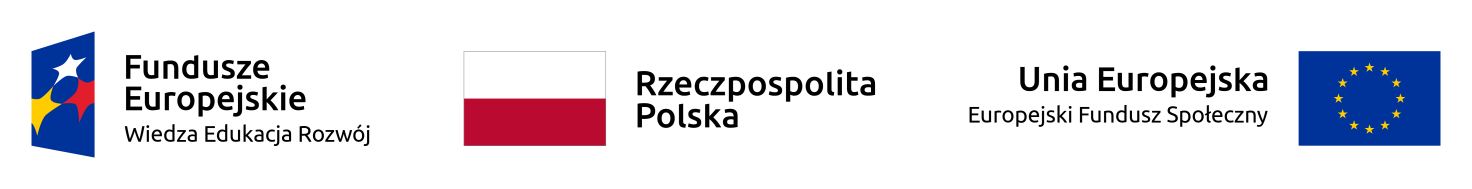 Załącznik Nr 1 do zarządzenia Nr 0050/116/2021Wójta Gminy Bojszowyz dnia 02.12.2021r.OGŁOSZENIEZapraszam mieszkańców gminy Bojszowydo konsultacji społecznych, których przedmiotem jest „Program Usług Społecznych w Gminie Bojszowy na lata 2022-2023”Celem konsultacji jest uzyskanie opinii, wniosków i uwag mieszkańców gminy Bojszowy na temat przygotowanego projektu programu „Program Usług Społecznych w Gminie Bojszowy na lata 2022-2023”.Konsultacje zostaną przeprowadzone w terminie od 03.12.2021r. do 10.12.2021r.Konsultacje zostaną przeprowadzone na terenie gminy Bojszowy.Ogłoszenie w sprawie przeprowadzenia konsultacji, oraz projekt programu „Program Usług Społecznych w Bojszowach na lata 2022-2023” udostępnione będzie do publicznego wglądu w okresie konsultacji: w Urzędzie Gminy Bojszowy, ul. Gaikowa 35; w Centrum Usług Społecznych w Bojszowach, Sierpowa 38, 43-220 Świerczyniec;w Biuletynie Informacji Publicznej Gminy Bojszowy – zakładka „KONSULTACJE SPOŁECZNE” – „2021 rok”;na stronie internetowej CUS w Bojszowach - zakładka „Aktualności”.Konsultacje polegają na zebraniu opinii, wniosków, uwag mieszkańców i zostaną przeprowadzone w postaci papierowej lub elektronicznej, w tym za pomocą środków komunikacji elektronicznej, w szczególności poczty elektronicznej lub formularzy zamieszczonych w Biuletynie Informacji Publicznej Gminy Bojszowy oraz na stronie internetowej Centrum Usług Społecznych w Bojszowach. 6.  Konsultacje uznaje się za ważne bez względu na liczbę uczestniczących w nich mieszkańców.7. Konsultacje mają charakter opiniodawczy, a ich wynik nie jest wiążący dla organów, chyba że   
           ustawa stanowi inaczej.Wypełnione formularze konsultacyjne można składać do dnia 10.12.2021 r. do godz. 14.00 
w Centrum Usług Społecznych w Bojszowach – Sierpowa 38, 43-220 Świerczyniec (w dni robocze, 
w poniedziałek od 7.30 do 17.00, od wtorku do czwartku od 07.30 do 15.30, w piątek od 07.30 do 14.00) lub przesłać pocztą elektroniczną na adres: kontakt@cus.bojszowy.pl.Opinie i uwagi mieszkańców złożone po terminie zakończenia konsultacji nie będą brane pod uwagę.Informacji udziela Pani Anna Młocek – tel. 32 328 93 05, email: kontakt@cus.bojszowy.pl